ZAM.272.1.10.2023						Brzeg, dnia 31 sierpnia 2023 r. 					-strona internetowa prowadzonego postępowania -ZAWIADOMIENIE O WYBORZE NAJKORZYSTNIEJSZEJ OFERTYdot. zadania pn. „Wykonanie dokumentacji projektowej dla zadania
pn. Przebudowa DP nr 1179 O w m. Gierszowice odc. od DK94 do m. Olszanka” – trzecie postępowanieZamawiający – Powiat Brzeski - działając na podstawie art. 253 ust. 2 ustawy
z dnia 11 września 2019 r. Prawo zamówień publicznych (Dz. U. z 2022 r.,
poz. 1710 z późn. zm.) informuje, że dokonał wyboru oferty najkorzystniejszej.	Za najkorzystniejszą uznano ofertę złożoną przez Wykonawcę:DROG-PLAN Przemysław Dłubała49-200 Grodkówul. Styki 5/2Uzasadnienie faktyczne wyboru:Wybrany Wykonawca nie podlega wykluczeniu z udziału w postępowaniu
oraz spełnia warunki udziału w niniejszym postępowaniu. Złożona przez niego oferta nie podlega odrzuceniu oraz przedstawia najkorzystniejszy bilans ceny i innych
kryteriów oceny ofert określonych w SWZ. Punktacja przyznana ofertom w poszczególnych kryteriach oceny ofert wraz z łączną liczbą punktów przedstawia się następująco:Sprawę prowadzi Anna Woroszczuk-Preis, tel. 77 444 79 13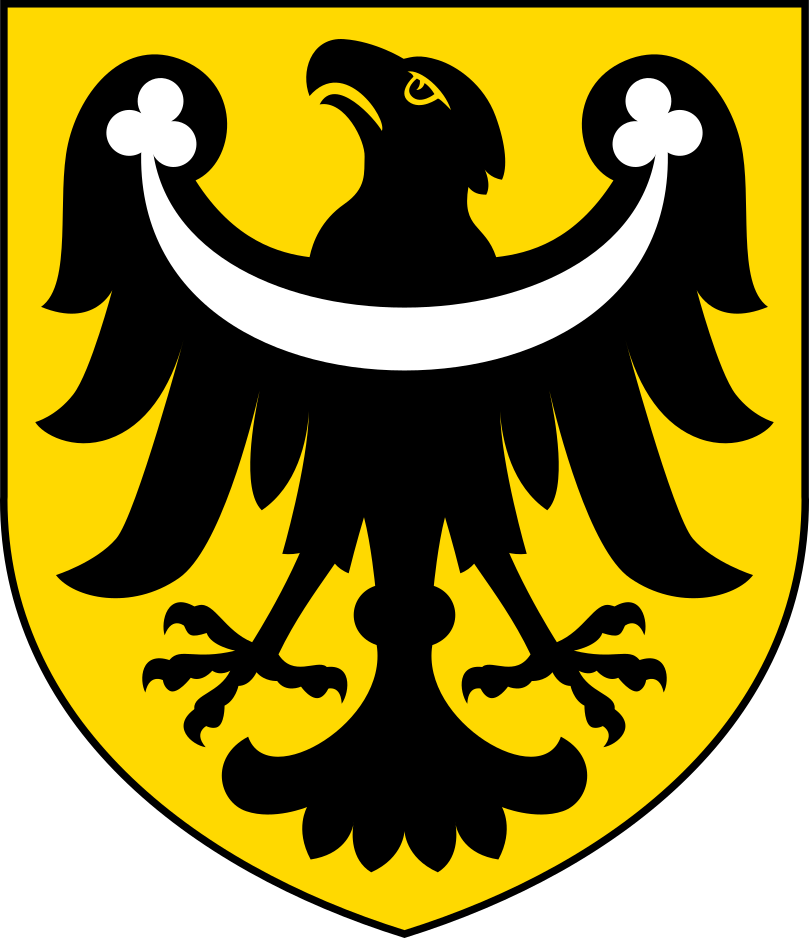 Powiat Brzeski - Starostwo Powiatowe w Brzeguul. Robotnicza 20, 49-300 Brzegcentrala tel. (+48) 77 444 79 00 (do 02)https://brzeg-powiat.pl/Numer ofertyNazwa (firma) i adres WykonawcyIlość uzyskanych punktów
w kryterium „cena”Ilość uzyskanych
punktów w kryterium „doświadczenie projektanta branży drogowej”Łączna ilość
uzyskanych punktów1DROCAD SP. Z O.O.43-100 Tychyul. Katowicka 20240,8025,0065,802DROG-PLAN Przemysław Dłubała49-200 Grodkówul. Styki 5/260,0025,0085,00